Newton’s Second Law  (N2L)Lets compare force, mass, and acceleration in the following cases (starting with the middle box)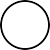 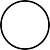 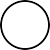 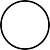 Regular bus at doublecapacityRegular bus at regularcapacitySupercharged bus at regularcapacityWe can see that these three variables are connected. As mass increases, acceleration decreases (because of inertia).  By how much will it decrease?  Is it proportional? YES!As mass increases, acceleration will decrease proportionally (with a constant force):This is N2L!  In words;a FmOR	Fnet ma“An object will accelerate proportionally to an applied net external force, but inversely proportional to its mass.”Fnet       ma	where:	F is force in Newtons (N)m is mass in kga is acceleration in m/s2Unit Analysis:Eg.  A 56N net force is applied to a 26kg box.  How fast will it accelerate?ActivityWith a partner, find an office chair (with wheels) and an accelerometer. Try to pull the person on the chair with a constant force. Does the person move at constant velocity or accelerate? Explain.